南通市教育技术中心监控改造方案设备参数及数量详见清单监控布局示意图如下图所示：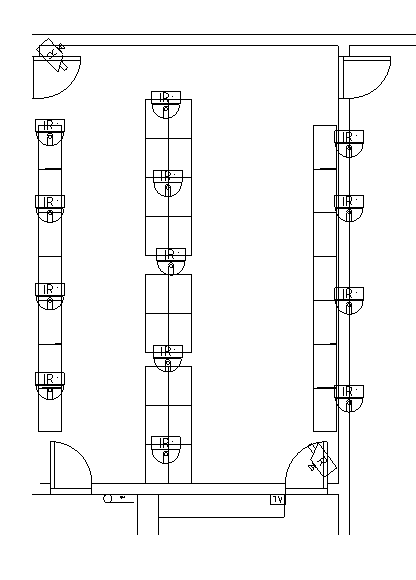 相关要求：1.报价须包含后期安装调试在内的一切相关费用；2.标★项中标后签订合同前提供原厂检测报告，带所投品牌型号的设备做逐条技术响应测试，并保证各监控点能通过网络实时稳定查看，否则做废标处理；3.投标供应商是重合同守信用单位，并具有安全生产许可证；4.产品须提供不低于3年的质保期，在质保期内若发生设备故障，供应商须在24小时内响应，及时提供免费上门维修服务；5.在合同签订后30天内完成安装调试。